Automotive Technology 6th EditionChapter 81 – Gasoline Direct-Injection SystemsLesson PlanCHAPTER SUMMARY: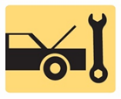 1. Direct fuel injection, direct-injection fuel delivery system, and gasoline direct-injection fuel injectors2. Modes of operation, piston top designs, and Port and direct injection systems3. Engine start systems, gasoline direct-injection issues, and GDI service_____________________________________________________________________________________OBJECTIVES: 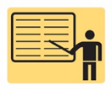 1. List the advantages and disadvantages of direct fuel injection. 2. Explain how a gasoline direct-injection system works. 3. List the various modes of operation of a gasoline direct-injection system. 4. Describe common piston top designs. 5. Describe the differences between port fuel-injection and gasoline direct-injection systems. 6. Discuss how to troubleshoot a gasoline direct-injection system. 7. This chapter will help prepare for Engine Repair (A8) ASE certification test content area “C” (Fuel, Air Induction, and Exhaust Systems Diagnosis and Repair).____________________________________________________________________________________RESOURCES: (All resources may be found at http://www.jameshalderman.com) Internet access required to hyperlink.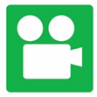 1. Task Sheet ASE (A8-A-2) P-1: Gasoline Direct Injection Identification2. Chapter PowerPoint 3. Chapter Crossword Puzzle and Word Search 4. Videos: (A8) Engine Performance Videos5. Animations: (A8) Engine Performance Animations____________________________________________________________________________________ACTIVITIES: 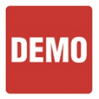 1. Task Sheet ASE (A8-A-2) P-1: Have students complete Gasoline Direct Injection Identification Task Sheet.         _____________________________________________________________________________________ASSIGNMENTS: 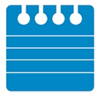 1. Chapter crossword and word search puzzles. 2. Complete end of chapter 10 question quiz. _____________________________________________________________________________________CLASS DISCUSSION: 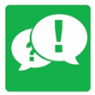 1. Review and group discussion chapter Frequently Asked Questions and Tech Tips sections. 2. Review and group discussion of the five (5) chapter Review Questions._____________________________________________________________________________________NOTES AND EVALUATION: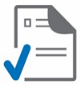 _____________________________________________________________________________________